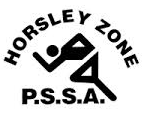 Horsley Zone Girls Touch Team 2019Coach: Ms Mandow	School: Fairfield West PSThe SSW CarnivalWill be held onMonday 3 June @Vale of Ah, MilperraSchoolStudentFairfield WestJessica PalFairfield WestIlaisaane VunipolaFairfield WestJoyanne ManiheaFairfield WestLeilani TuitupouSmithfieldLe'ati MoefaauSmithfieldBailey Ma ChongSmithfieldKayley ThaiSmithfield Ayen NuyarSmithfieldOfila Abdul-HadiCecil HillsSarah De BattistaSmithfield WestPhoebe BarassSmithfield WestSharon LatapuFairfield Heights Kealii MuruFairfield HeightsAva Reid